ПЕРЕЧЕНЬрекламных материалов,содержащих информацию рекламного характера о продукции военного назначения, включенной в список продукции военного назначения, разрешенной к передаче иностранным заказчикам,предлагаемых для экспонированияна Международном авиационно-космическом салоне МАКС-2023Россия, Московская область, г. Жуковский, 25-30 июля 2023 г.ФОРМА 1.2ФОРМА 1.2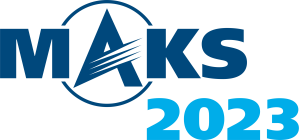 Заполненный Перечень в текстовом формате Word,а также скан-копию заполненного, подписанного и заверенного печатью Перечня отправить Устроителю  по электронной почте не позднее 25 апреля 2023 г.АО "Авиасалон", e-mail: list@aviasalon.comтел. 8(495) 925 64 64, доб. 535Полное наименование организации:Полное наименование организации:Страна:Адрес:Ф.И.О. контактного лица:Ф.И.О. контактного лица:Тел.:e-mail:№п/пНаименование продукции военного назначения, информация о которой содержится в рекламных материалахВид экспоната(рекламного материала)Ед. измеренияКоличествоРеквизиты документа, подтверждающего согласование объема рекламной информации о продукции военного назначения123456Должность, Фамилия, И.О. руководителя ____________________М.П.Дата